Ålands lagtings beslut om antagande avLandskapslag om upphävande av landskapslagen om tillämpning i landskapet Åland av riksförfattningar om offentlig upphandling	I enlighet med lagtingets beslut föreskrivs:1 §	Genom denna lag upphävs landskapslagen (1994:43) om tillämpning i landskapet Åland av riksförfattningar om offentlig upphandling.2 §	Denna lag träder i kraft den __________________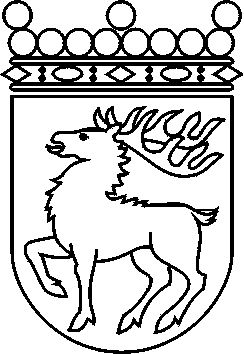 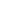 Ålands lagtingBESLUT LTB 107/2017BESLUT LTB 107/2017DatumÄrende2017-12-13LF 3/2017-2018	Mariehamn den 13 december 2017	Mariehamn den 13 december 2017Gun-Mari Lindholm talmanGun-Mari Lindholm talmanVeronica ThörnroosvicetalmanViveka Eriksson  vicetalman